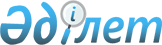 О признании утратившим силу постановления акимата Карасайского района от 04 сентября 2015 года № 9-791 "Об утверждении Положения государственного учреждения Отдел строительства Карасайского района"Постановление акимата Карасайского района Алматинской области от 19 сентября 2016 года № 9-1430      В соответствии с пунктом 8 статьи 37 Закона Республики Казахстан "О местном государственном управлении и самоуправлении в Республике Казахстан" от 23 января 2001 года и статьей 27 Закона Республики Казахстан "О правовых актах" от 6 апреля 2016 года, акимат Карасайского района ПОСТАНОВЛЯЕТ:

      1. Признать утратившим силу постановление акимата Карасайского района от 04 сентября 2015 года №9-791 "Об утверждении Положения государственного учреждения "Отдел строительства Карасайского района" (зарегестрировано в Реестре государственной регистрации нормативно-правовых актов 16 октября 2015 года № 3489, опубликовано в газете "Заман Жаршысы" 01 января 2016 №1(8171) года).

      2. Контроль за исполнением настоящего постановления возложить на руководителя аппарата акима района Амиргалиева Мадияра Орынтаевича. 


					© 2012. РГП на ПХВ «Институт законодательства и правовой информации Республики Казахстан» Министерства юстиции Республики Казахстан
				
      Аким района 

М. Бигельдиев
